### PARA TODOS ###P1) Qual foi o ano de fundação da organização? (RU)|_____|_____|_____|_____|Não sabe: 9998 Não respondeu: 9999 ### PARA TODOS###P2) A organização esteve em funcionamento nos últimos 12 meses? (RU)### PARA TODOS###P9) Apenas para confirmar se a organização faz parte do público-alvo da pesquisa, a organização em que o(a) senhor(a) trabalha é um(a)? (RU POR LINHA)### PARA TODOS ###P3) Qual a função que o(a) senhor(a) exerce na organização? (ESPONTÂNEA – RM)### PARA TODOS ###P4) Anote o sexo do(a) entrevistado(a) por observação (NÃO PERGUNTE)### PARA TODOS ###P4A) E qual o seu nível máximo de escolaridade? (ESPONTÂNEA – RU)### PARA TODOS###P4B) O(A) senhor(a) concluiu algum curso, treinamento ou capacitação___________________? (LEIA OS ITENS – RU POR LINHA) ### PARA TODOS ###P5) Em que cidade e estado fica a organização? (Espontânea – RU. – AnotE região correspondente)### INCLUIR AS UFS PRECODIFICADAS E FAZER A SELEÇÃO DA REGIÃO AUTOMATICAMENTE ###Município:______________________________UF:____________### PARA TODOS ###P8) Das opções que vou ler, quais melhor representam as áreas de atuação da organização? (LEIA AS OPÇÕES – RU POR LINHA) ### PARA TODOS ###P6) Nos últimos 12 meses, qual o número de pessoas, aproximadamente, que trabalharam de forma remunerada na organização, recebendo pagamento regular pelo seu trabalho? (RU) |_____|_____|_____|_____| PESSOASNENHUM: 0000NÃO SABE: 9998NÃO RESPONDEU: 9999### PARA QUEM RESPONDEU 1 NA P6, APLICAR P6A1. SE RESPONDEU 0, PULAR PARA A P7 ###P6A1) Essa pessoa remunerada trabalha em regime CLT? (RU)### PARA QUEM RESPONDEU MAIS DE 1 NA P6, APLICAR P6A2. SE RESPONDEU 0, PULAR PARA A P7 ###P6A2) Quantas dessas (TRAZER RESPOSTA DA P6) pessoas remuneradas trabalharam em regime CLT? (RU)|_____|_____|_____|_____| PESSOASNENHUM: 0000NÃO SABE: 9998NÃO RESPONDEU: 9999### A RESPOSTA DA P6A NÃO PODE SER MAIOR QUE A DA P6 ###### PARA TODOS ###P7) Nos últimos 12 meses, qual foi, aproximadamente, o número de pessoas que trabalharam voluntariamente na organização? (RU)|_____|_____|_____|_____| PESSOASNENHUM: 0000NÃO SABE: 9998NÃO RESPONDEU: 9999### PARA QUEM RESPONDEU 1 NA P7, APLICAR P7A1. SE RESPONDEU 0, PULAR PARA A2 ###P7A1) Esse voluntário trabalha ao menos uma vez por semana na organização? (RU)### PARA QUEM RESPONDEU MAIS DE 1 NA P7, APLICAR P7A2. SE RESPONDEU 0, PULAR PARA A2 ###P7A2) Algum desses (TRAZER RESPOSTA DA P7) voluntários trabalham ao menos uma vez por semana na organização? Se sim, quantos? (RU)|_____|_____|_____|_____| PESSOASNENHUM: 0000NÃO SABE: 9998NÃO RESPONDEU: 9999### A RESPOSTA DA P7A NÃO PODE SER MAIOR QUE A DA P7 ###### PARA TODOS ###### CASO A SOMA DAS RESPOSTAS DA P6 E P7 > 1, APLICAR A2. SE P6 + P7= 1, PULAR PARA A2A ###A2) A organização possui uma área ou departamento: (LEIA AS OPÇÕES – RU POR ITEM)### PARA TODOS ###A2A) A organização contrata serviços: (LEIA AS OPÇÕES – RU POR ITEM)### PARA TODOS ###A3) A organização possui algum dos seguintes títulos ou qualificações? (LEIA AS OPÇÕES – RU POR ITEM)### PARA TODOS ###A4) Agora vou ler alguns públicos específicos e gostaria de saber quais deles a organização tem como foco de trabalho. Não há problema se sua organização não tiver foco em nenhum deles. A sua organização tem como foco de trabalho: (LEIA AS OPÇÕES – RU POR ITEM)### PARA QUEM CITAR MAIS DE UMA OPÇÃO NA A4, APLICAR A4A ###A4A) Dentre as opções mencionadas anteriormente, qual o principal foco de trabalho da organização? (LEIA AS OPÇÕES CITADAS NA A4 – RU)### PARA TODOS ###A5) Dentre as opções que eu vou ler, o(a) senhor(a) diria que a organização tem atuação: (LEIA AS OPÇÕES DE 1 A 7 – RU)### PARA TODOS ###A6) A organização mantém colaboração frequente, pessoalmente ou à distância? (RU)### PARA TODOS ###Vamos falar agora sobre o uso de tecnologias da informação e comunicação na organização...B1B) Nos últimos 12 meses a sua organização usou ______ ? (LEIA OS ITENS – RU POR LINHA)### SOMENTE PARA QUEM USOU COMPUTADORES, NOTEBOOKS, TABLETS E/OU CELULARES (CÓD. 1 NA B1B) ###B4A) Estes ______________ (INSERIR OPÇÃO OU OPÇÕES CÓD.1 NA B1B, ESPECIFICAR PERGUNTA PARA CADA OPÇÃO) eram (LEIA AS OPÇÕES – RU POR LINHA):### SOMENTE PARA QUEM USOU COMPUTADORES, NOTEBOOKS, TABLETS E/OU CELULARES (CÓD. 1 NA B1B) ###B9) A organização usou a Internet nos últimos 12 meses? (RU)### SOMENTE PARA QUEM NÃO USOU A INTERNET (CÓD. 2 NA B9) ###B9A) Por quais motivos a organização não usou a Internet nos últimos 12 meses? (LEIA AS OPÇÕES – RU POR ITEM)### SOMENTE PARA QUEM USOU INTERNET NOS ÚLTIMOS 12 MESES (CÓD. 1 NA B9) ###B10A) A organização possui Wi-Fi? (RU)### SOMENTE PARA QUEM POSSUI WI-FI (CÓD. 1 NA B10A) ###B10B) E a organização oferece acesso à Internet através de conexão Wi-Fi gratuita para o público? (RU)### SOMENTE PARA QUEM USOU INTERNET NOS ÚLTIMOS 12 MESES (CÓD. 1 NA B9) ###B12) A organização usou a Internet com as seguintes finalidades, nos últimos 12 meses? (LEIA AS OPÇÕES – RU POR ITEM)## APENAS PARA CÓD. 1 NO ITEM L NA B12 ##B12A) Nos últimos 12 meses, os produtos ou serviços vendidos pela organização na Internet foram pagos com________ ? (LEIA OS ITENS – RU POR LINHA)### SOMENTE PARA QUEM USOU INTERNET NOS ÚLTIMOS 12 MESES (CÓD. 1 NA B9) ###B12B) Nos últimos 12 meses, a organização usou a Internet para se comunicar regularmente com ________? (LEIA AS OPÇÕES – RU POR ITEM)### SOMENTE PARA QUEM USOU INTERNET NOS ÚLTIMOS 12 MESES (CÓD. 1 NA B9) ###B13) Nos últimos 12 meses, a organização acessou sites de governo para fazer alguma dessas atividades? (LEIA AS OPÇÕES – RU POR ITEM)ATENÇÃO, ENTREVISTADOR: A CADA TRÊS ITENS, REPITA O ENUNCIADO DA QUESTÃO.### SOMENTE PARA QUEM USOU INTERNET NOS ÚLTIMOS 12 MESES (CÓD. 1 NA B9) ###B15) Esta organização possui perfil ou conta própria em alguma das seguintes plataformas ou redes sociais online: (LEIA AS OPÇÕES – RU POR ITEM)### SOMENTE PARA QUEM ESTÁ PRESENTE NA INTERNET POR MEIO DE ALGUMA REDE SOCIAL (CÓD. 1 PARA PELO MENOS UMA DAS OPÇÕES DA B15) ###B15B) Nos últimos 12 meses, a organização realizou as seguintes atividades nas redes sociais online das quais participa? (LEIA AS OPÇÕES – RU POR ITEM)### SOMENTE PARA QUEM USOU INTERNET NOS ÚLTIMOS 12 MESES (CÓD. 1 NA B9) ###B16) A organização possui um website ou página na Internet? (RU)ATENÇÃO, ENTREVISTADOR: É FUNDAMENTAL COLETAR A FORMA COMO O ENDEREÇO É FORNECIDO PELO RESPONDENTE COM O MÁXIMO DE ATENÇÃO. NÃO ACEITAR E-MAIL, NEM O USO DE @, Ç E ACENTOS NO ENDEREÇO DO WEBSITE. CUIDADOS NA DIGITAÇÃO: SOMENTE TRÊS (3) “W”; EVITAR ERROS COMO “.BE” OU “.BN” NO LUGAR DE “.BR”; EVITAR ERROS COMO “.CON” AO INVÉS DE “.COM”; EVITAR ERROS COMO “.OGR”, “.OG” OU “.OR” NO LUGAR DE “.ORG”;ENDEREÇOS DE WEBSITES NÃO CONTÉM VÍRGULA, APENAS PONTO. ## SOMENTE PARA QUEM RESPONDEU NÃO/ NÃO SABE/ NÃO RESPONDEU (CÓDS. 2, 8 OU 9) NA B16 ##B16A) A organização está presente na Internet por meio de um website ou página de terceiros? Por favor, não considere perfil ou página em redes sociais (RU)### PARA TODOS ###B17) Nos próximos 12 meses, a organização tem intenção de: (LEIA AS OPÇÕES – RU POR ITEM)### SOMENTE PARA QUEM RESPONDEU QUE TEM WEBSITE (CÓD. 1 NA B16) OU ESTÁ PRESENTE NA PÁGINA DE TERCEIROS (CÓD. 1 NA B16A) ###B18) O website ou página de terceiros em que a organização está presente disponibilizou os seguintes recursos nos últimos 12 meses? (LEIA AS OPÇÕES – RU POR ITEM)### SOMENTE PARA AS ORGANIZAÇÕES QUE USARAM A INTERNET (CÓD. 1 NA PERGUNTA B9) ###B18B) Nos últimos 12 meses, a organização pagou por anúncios na Internet, como, por exemplo, em sites de busca, em redes sociais ou em outros websites? (RU)### SOMENTE PARA AS ORGANIZAÇÕES QUE USARAM A INTERNET (CÓD. 1 NA PERGUNTA B9) ###B18C) Sua organização oferece algum aplicativo para telefone celular ou tablet? (RU)MÓDULO C – INFRAESTRUTURA DE TIC DA ORGANIZAÇÃO###SOMENTE PARA QUEM USA COMPUTADOR, NOTEBOOK E/OU TABLET (CÓD. 1 NO ITEM A, B OU C NA B1B) ###C12) Nos últimos 12 meses, a organização utilizou softwares: (LEIA AS OPÇÕES – RU POR ITEM)### SOMENTE PARA QUEM UTILIZOU SOFTWARES DE LICENÇA LIVRE (CÓD. 1 NO ITEM B DA C12) ###B6B) Dentre as opções que eu vou ler, qual foi o principal motivo para que a organização utilizasse esses softwares de licença livre? (LEIA AS OPÇÕES DE 1 A 4 – RU)### SOMENTE PARA QUEM USA COMPUTADOR, NOTEBOOK E/OU TABLET (CÓD. 1 NO ITEM A, B OU C NA B1B) ###B7B) Nos últimos 12 meses, a organização utilizou algum software para (LEIA OS ITENS – RU POR LINHA):[ENTREVISTADOR, REPITA O ENUNCIADO A CADA 3 ITENS]###SOMENTE PARA QUEM USA COMPUTADOR, NOTEBOOK E/OU TABLET (CÓD. 1 NO ITEM A, B OU C NA B1B) ###B7C) Nos últimos 12 meses, a sua organização utilizou algum aplicativo para gerenciar informações de beneficiários ou público atendido, também chamado de CRM? (RU)### SOMENTE PARA QUEM USOU INTERNET NOS ÚLTIMOS 12 MESES (CÓD. 1 NA B9) ###B7D) Nos últimos 12 meses, a sua organização pagou por serviços de: (LEIA OS ITENS – RU POR LINHA):### SOMENTE PARA QUEM USOU INTERNET NOS ÚLTIMOS 12 MESES (CÓD. 1 NA B9) E USOU COMPUTADOR, NOTEBOOK E/OU TABLET (CÓD. 1 NO ITEM A, B OU C NA B1B) ###C7) A sua organização utilizou quais dos seguintes tipos de conexão à Internet nos últimos 12 meses? Por favor, considere apenas a conexão entre o provedor de Internet contratado e a sua organização (LEIA AS OPÇÕES – RU POR ITEM)### SOMENTE PARA QUEM USOU INTERNET NOS ÚLTIMOS 12 MESES (CÓD. 1 NA B9) E POSSUI COMPUTADOR (CÓD. 1 NO ITEM A NA B1B) ###APLICAR A QUESTÃO C8 PARA CADA ITEM ASSINALADO NA C7. PARA A OPÇÃO DE “CONEXÃO DISCADA, QUE DEIXA A LINHA DE TELEFONE OCUPADA DURANTE O USO” NA C7, NÃO APLICAR C8 E MARCAR AUTOMATICAMENTE CÓD. 1 (ATÉ 256 KBPS)C8) Em qual das faixas de velocidade que eu vou ler está a velocidade máxima para download contratada pela organização nos últimos 12 meses para ___ [TRAZER O ITEM CITADO NA C7]? (LEIAS AS OPÇÕES – RU)APLICAR A C8 PARA CADA ITEM COM CÓD. 1 NA C7, APRESENTANDO CADA ITEM DA C7 EM TELAS SEPARADASCASO O ENTREVISTADO TENHA OPTADO PELO ITEM A NA C7 (CONEXÃO DISCADA, QUE DEIXA A LINHA DE TELEFONE OCUPADA DURANTE O USO), NÃO É PRECISO APLICAR A QUESTÃO C8 PARA ESSE TIPO DE CONEXÃO.### SOMENTE PARA QUEM USA COMPUTADOR, NOTEBOOK E/OU TABLET (CÓD. 1 NO ITEM A, B OU C NA B1B) ###### ITEM C SOMENTE PARA ORGANIZAÇÕES QUE POSSUEM WEBSITE (CÓD. 1 NA B16 OU CÓD. 1 NA B16A) E ITEM E SOMENTE PARA ORGANIZAÇÕES QUE POSSUEM PERFIL OU CONTA PRÓPRIA EM ALGUMA PLATAFORMA OU REDE SOCIAL (CÓD. 1 EM PELO MENOS UM ITEM DA B15) ###D1B) Para cada serviço que eu vou ler, por favor indique se nos últimos 12 meses ele foi prestado por pessoas remuneradas da organização, por voluntários da organização ou por prestador de serviço terceirizado. O(A) senhor(a) pode considerar mais de uma possibilidade de resposta. O ____________ (LEIA OS ITENS) foi realizado por pessoas remuneradas da organização, voluntários da organização ou por prestador de serviço terceirizado? E o serviço de_________ foi realizado por pessoas remuneradas da organização, voluntários da organização ou por prestador de serviço terceirizado? (LEIA OS ITENS – RM POR LINHA)### PARA TODOS ###D1C) Nesta organização, existe uma área ou pessoa responsável por procedimentos e políticas para a coleta, armazenamento e uso de dados pessoais ou pela implementação das diretrizes da Lei Geral de Proteção de Dados Pessoais (LGPD)? (ESPONTÂNEA – RU)### SOMENTE PARA QUEM RESPONDEU NÃO (CÓD. 2 NA D1C) ###D1D) A sua organização contratou serviços de terceiros, como consultoria ou assessoria, para auxiliar a organização com o tema de privacidade, proteção de dados e adequação à LGPD?### SOMENTE PARA QUEM RESPONDEU QUE TEM WEBSITE (CÓD. 1 NA B16) ###D1E) Em relação à Lei Geral de Proteção de Dados Pessoais (LGPD), o website da sua organização disponibilizou os seguintes recursos nos últimos 12 meses? (LEIA AS OPÇÕES – RU POR ITEM)### ITENS A e B: APLICAR SOMENTE PARA QUEM USA COMPUTADOR, NOTEBOOK E/OU TABLET (CÓD. 1 NO ITEM A, B OU C NA B1B ###### ITENS C e D: APLICAR PARA TODOS ###D2) Nos últimos 12 meses, a organização em que o(a) senhor(a) trabalha: (LEIA AS OPÇÕES – RU POR LINHA)### SOMENTE PARA QUEM USA COMPUTADOR, NOTEBOOK E/OU TABLET (CÓD. 1 NO ITEM A, B OU C NA B1B ###D3) Dentre as seguintes opções, quais delas dificultam o uso do computador e Internet na organização? (LEIA AS OPÇÕES – RU POR ITEM)### PARA QUEM CITAR MAIS DE UMA OPÇÃO NA D3, APLICAR D3A ###D3A) E qual desses aspectos é o principal? (LEIA AS OPÇÕES CITADAS NA D3 – RU)### PARA TODOS ###Agora, para finalizar...X1) No ano fiscal de 2021, quais foram as origens dos recursos da organização? (LEIA AS OPÇÕES – RU POR ITEM)### PARA QUEM CITAR MAIS DE UMA OPÇÃO NA X1, APLICAR X1A ###X1A) E qual foi a principal origem dos recursos da organização? (LEIA AS OPÇÕES CITADAS NA X1 – RU)### SOMENTE PARA ORGANIZAÇÕES QUE RESPONDERAM CÓD. 1 PARA ITEM C NA X1 ###X1E) Na maior parte dos casos, as doações voluntárias de pessoas físicas que a organização recebe são feitas..."(LEIA AS OPÇÕES – RU POR LINHA)### PARA TODOS ##### NÃO APLICAR ITEM A (WEBSITE DA ORGANIZAÇÃO) PARA QUEM NÃO TEM WEBSITE (B16=2) E NÃO ESTÁ PRESENTE EM PÁGINA DE TERCEIROS (B16A=2) #### NÃO APLICAR ITEM B (PLATAFORMA OU REDES SOCIAIS) PARA QUEM NÃO TEM PLATAFORMA OU REDES SOCAIS (B15=2 EM TODOS OS ITENS) ##X1C) Essa organização recebeu recursos pela Internet por meio de: (LEIA OS OPÇÕES – RU POR LINHA)### PARA TODOS ###X2A) Dentre as faixas de receita que eu vou ler, qual a que mais se aproxima da receita da organização no ano fiscal de 2021, considerando todas as fontes de recurso? (LEIA AS OPÇÕES DE 1 A 9 – RU)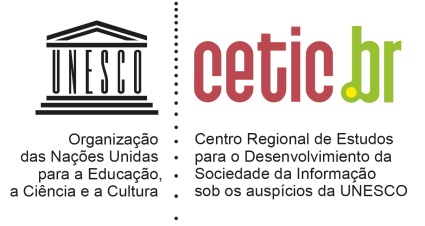 TIC OSFIL 2022PESQUISA SOBRE O USO DAS TECNOLOGIAS DE INFORMAÇÃO E COMUNICAÇÃO NAS ORGANIZAÇÕES SEM FINS LUCRATIVOSPerguntas de classificaçãoSim1PROSSIGANão2ENCERRESimNãoACartório de notas ou de registros12SE SIM, ENCERRE. SE NÃO PARA TODAS AS OPÇÕES, CONTINUEBCondomínio12SE SIM, ENCERRE. SE NÃO PARA TODAS AS OPÇÕES, CONTINUECPartido político12SE SIM, ENCERRE. SE NÃO PARA TODAS AS OPÇÕES, CONTINUEDEntidades pertencentes ao Sistema “S”: Senai, Sesi, Senac, Sesc, Sebrae, etc.12SE SIM, ENCERRE. SE NÃO PARA TODAS AS OPÇÕES, CONTINUEECaixa Escolar ou Associação de Pais e Mestres12SE SIM, ENCERRE. SE NÃO PARA TODAS AS OPÇÕES, CONTINUEFUniversidade ou escola de ensino formal12SE SIM, ENCERRE. SE NÃO PARA TODAS AS OPÇÕES, CONTINUEGHospital ou unidade de saúde12SE SIM, ENCERRE. SE NÃO PARA TODAS AS OPÇÕES, CONTINUEHCemitério ou funerária12SE SIM, ENCERRE. SE NÃO PARA TODAS AS OPÇÕES, CONTINUEISindicato12SE SIM, ENCERRE. SE NÃO PARA TODAS AS OPÇÕES, CONTINUEPresidente / Vice / Diretor(a) geral1Diretor(a)2Consultor(a)3Gerente 4Supervisor(a) / chefe/ Coordenador(a)5É o (a) principal gestor(a) da organização, mas não possui um cargo determinado6Outro profissional, especifique:_____________________________________7Masculino1Feminino2Até Ensino Médio incompleto/ Colegial incompleto (1º ou 2º ano) / Ensino técnico incompleto1Ensino Médio ou Colegial completo (até 3º ano) / Ensino técnico completo2Ensino Superior incompleto 3Ensino Superior completo4Pós-graduação completa (Mestrado, Doutorado, Pós-Doutorado, Especialização, MBA, etc.)5Não sabe (ESP.)98Não respondeu (ESP.)99SimNãoNão sabe (ESP.)Não respondeu (ESP.)AEm gestão de organizações do terceiro setor129899BSobre o uso de tecnologias no terceiro setor129899Norte1Nordeste2Sudeste3Sul4Centro-Oeste5SimNãoNão sabe(ESP.)Não respondeu(ESP.)AAtividade empresarial, patronal ou profissional1289BEducação1289CAssistência social1289DDefesa de direitos1289EQuestões agrárias/ Agricultura1289FEsporte e lazer1289GMeio ambiente1289HSaúde1289IReligião1289JCultura1289KEmpreendedorismo ou economia solidária1289LInclusão digital1289MHabitação/urbanismo1289NSegurança alimentar e combate à fome1289OTrabalho e renda1289PSegurança pública1289RDrogas1289SComunicação1289QOutro. Qual? 1289Sim1Não2Não sabe (ESP.)98Não respondeu (ESP.)99Sim1Não2Não sabe (ESP.)98Não respondeu (ESP.)99MÓDULO A – PERFIL DAS ORGANIZAÇÕESSimNãoNão sabe(ESP.)Não respondeu(ESP.)AAdministrativa1289BDe finanças ou contabilidade1289CDe captação de recursos1289DDe recursos humanos1289EDe comunicação institucional/ assessoria de imprensa1289FDe tecnologia da informação ou informática1289SimNãoNão sabe(ESP.)Não respondeu(ESP.)AAdministrativos1289BDe finanças ou contabilidade1289CDe captação de recursos1289DDe recursos humanos1289EDe comunicação institucional/ assessoria de imprensa1289FDe tecnologia da informação ou informática1289SimNãoNão sabe(ESP.)Não respondeu(ESP.)ACertificado de Entidade Beneficente de Assistência Social1289BTítulo de Utilidade Pública (Municipal, Estadual ou Federal)1289CQualificação como OSCIP - Organização da Sociedade Civil de Interesse Público1289DQualificação Estadual como Organização Social1289EQualificação Federal como Organização Social1289FInscrição em Conselho (Municipal, Estadual ou Federal)1289GCadastro Nacional de Entidades de Utilidade Pública1289A4A4A4A4A4A(RU)SimNãoNão sabe(ESP.)Não respondeu(ESP.)A4A(RU)ACrianças, adolescentes e jovens128901BDefesa de animais 128902CIdosos e terceira idade128903DMulheres128904ENegros e afrodescendentes128905FPovos indígenas ou quilombolas128906GLésbicas, gays, bissexuais, travestis e transexuais128907HPopulação de rua128908IEnfermos128909JPessoas com deficiência128910KTrabalhadores de uma determinada categoria profissional128911PPopulação de baixa renda128912QDependentes químicos128913MNenhum público em específico1289LAlgum outro público que não citei? Qual?128914NNão sabe (ESP.)98ONão respondeu (ESP.)99Na comunidade1Municipal2Em mais de um município no mesmo estado 3Estadual 4Em mais de um estado5Nacional6Internacional7Não sabe (ESP.)8Não respondeu (ESP.)9SimNãoNão sabe(ESP.)Não respondeu(ESP.)ACom outras organizações do mesmo município1289BCom outras organizações de outros municípios e estados 1289CCom outras organizações de fora do Brasil1289MÓDULO B – USO DE TICSimNãoNão sabe (ESP.)Não respondeu (ESP.)AComputadores de mesa1289BNotebooks 1289CTablets 1289DCelulares1289SimNãoNão sabe(ESP.)Não respondeu(ESP.)ADe propriedade da organização1289BPessoais1289COutro (ESP.)1Sim1 PULE PARA B10ANão2 FAÇA B9ANão sabe (ESP.)8 FAÇA B9ANão respondeu (ESP.)9 FAÇA B9ASimNãoNão sabe(ESP.)Não respondeu(ESP.)AA organização não necessita de Internet1289FAÇA B17, C12, B7B, B7C, MÓDULO D E MÓDULO XBAlto custo de conexão à Internet1289FAÇA B17, C12, B7B, B7C, MÓDULO D E MÓDULO XCFalta de infraestrutura de acesso à Internet na região1289FAÇA B17, C12, B7B, B7C, MÓDULO D E MÓDULO XO custo-benefício do uso da Internet não compensa1289FAÇA B17, C12, B7B, B7C, MÓDULO D E MÓDULO XEPouca habilidade da equipe com o uso da Internet1289FAÇA B17, C12, B7B, B7C, MÓDULO D E MÓDULO XFA organização não tem interesse em usar a Internet1289GPreocupação com segurança ou privacidade1289HOutros motivos? Qual(is)?1289Sim1Não2Não sabe (ESP.)98Não respondeu (ESP.)99Sim1Não2Não sabe (ESP.)98Não respondeu (ESP.)99SimNãoNão sabe(ESP.)Não respondeu(ESP.)AFazer pagamentos, transferências e consultas bancárias via Internet banking 1289BFazer transações financeiras como operações de mercado de ações e seguros via Internet1289CBuscar informações sobre produtos ou serviços1289DRecrutar pessoal interno ou externo1289ETreinar pessoas que trabalham na organização 1289FEnviar e receber e-mail1289GOferecer serviços e informações aos seus beneficiários ou público atendido1289HUsar telefone via Internet/ VoIP/ videoconferência via Internet1289IUsar mensagens instantâneas, como WhatsApp, Messenger, Telegram, etc.1289JBuscar informações sobre organizações governamentais1289KInteragir com organizações governamentais fazendo pagamentos, cobranças, solicitações online 1289LVender produtos e serviços1289SimNãoNão sabe (ESP.)Não respondeu (ESP.)ACartão de crédito solicitado no site no momento da compra1289BBoleto bancário 1289CDébito online ou transferência bancária 1289EServiço de pagamento online, como PagSeguro, PayPal ou Google Checkout 1289FPix1289SimNãoNão sabe(ESP.)Não respondeu(ESP.)AOrganizações de fora do país1289BOutras organizações de dentro do país1289CMembros da equipe1289DDoadores e empresas mantenedoras1289EBeneficiários ou público atendido1289SimNãoNão sabe(ESP.)Não respondeu(ESP.)CConsultar a situação fiscal e dívida ativa1289DObter licenças e permissões (licenças ambientais, vigilância sanitária, alvará de funcionamento, defesa civil, etc.)1289EBuscar informações sobre gastos públicos/ orçamento público1289FAcompanhar/fiscalizar a execução de serviços públicos (tais como obras e políticas públicas)1289GBuscar informação sobre impostos (IPI, COFINS, ICMS, ISS)1289HFazer pagamentos online de impostos, taxas, etc.1289IBuscar informações sobre editais para captar recursos governamentais1289JParticipar de editais para captar recursos governamentais1289KBuscar informações sobre conferências e audiências públicas1289LInscrever a organização em conferências e audiências públicas1289MPrestar contas com o governo1289SimNãoNão sabe(ESP.)Não respondeu(ESP.)ANo Facebook 1289BNo Instagram, TikTok ou Flickr 1289CNo LinkedIn 1289DNo Twitter 1289ENo WordPress, Blogspot ou Medium1289FNo YouTube ou Vimeo 1289GNo WhatsApp ou Telegram 1289Outras redes sociais ou plataformas online. Qual(is)? ESPECIFIQUE:1289SimNãoNão sabe(ESP.)Não respondeu(ESP.)APostar notícias sobre a organização1289BPromover petições, campanhas de conscientização ou mobilização1289CResponder a comentários e dúvidas de beneficiários ou público atendido1289DPostar notícias sobre temas relacionados à área de atuação da organização1289FDivulgar ações e campanhas de outras organizações1289GPostar informações para prestação de contas da organização1289HPostar opiniões/ posicionamentos da sua organização sobre temas relacionados à sua atuação1289ISolicitar doações1289JDivulgar produtos ou serviços 1289KPostar publicações e estudos próprios ou de terceiros1289LPostar informações institucionais sobre a organização como contato e endereço1289MRecrutar voluntários1289NFazer lives ou transmissões online em tempo real de eventos como sessões, palestras, reuniões1289ODivulgar vídeos ou áudios de atividades realizadas1289PPostar fotos de atividades realizadas1289Sim. Qual o endereço? (PEÇA PARA SOLETRAR)1 PULE P/ B17Não2FAÇA B16ANão sabe (ESP.)8FAÇA B16ANão respondeu (ESP.)9FAÇA B16ASim1Não2Não sabe (ESP.)8Não respondeu (ESP.)9SimNãoNão sabe(ESP.)Não respondeu(ESP.)AACriar um website novo ou homepage para a organização1289BBCriar um nome na Internet (registrar um domínio, como, por exemplo: www.suaorganização.org.br)1289SimNãoNão sabe(ESP.)Não respondeu(ESP.)AAcesso a petições e campanhas online ou abaixo assinados1289BAmbiente de educação a distância1289CCadastro para recebimento de boletins de notícias 1289DCatálogos de produtos vendidos pela organização1289EDivulgação de notícias sobre a organização1289FFerramenta para receber doações pela Internet1289GFerramenta de compartilhamento dos conteúdos do site em redes sociais1289HInformação sobre as atividades da organização1289IInformações e balanços sobre prestações de contas da organização1289JInformações sobre vagas de trabalho abertas na organização1289KPublicações e estudos próprios e de terceiros1289LLives ou transmissões online em tempo real de eventos como sessões, palestras, reuniões1289MServiços aos seus beneficiários ou público atendido1289NVídeos, áudios ou podcasts1289OInformações institucionais sobre a organização como contato e endereço1289PFerramenta de busca nos conteúdos do website1289QLink para perfil da organização nas redes sociais1289RCadastro de usuários para envio de boletins de notícias1289Sim1Não2Não sabe (ESP.)8Não respondeu (ESP.)9Sim1Não2Não sabe (ESP.)98Não respondeu (ESP.)99SimNãoNão sabe (ESP.)Não respondeu (ESP.)APor licença de uso1289BPor licença livre 1289CDesenvolvidos pela própria organização1289Porque eles são gratuitos1Porque eles podem ter seu código fonte adaptado a necessidades da organização2Porque eles melhor atendem a uma necessidade da organização3Porque a organização tem como princípio o uso de softwares livres4Não sabe (ESP.)8Não respondeu (ESP.)9SimNãoNão sabe (ESP.)Não respondeu (ESP.)ARecursos humanos129798BPatrimônio129798CArmazenamento de arquivos digitais129798DFinanças e contabilidade129798ECompras129798GContratos e convênios129798Sim1Não2Não sabe (ESP.)8Não respondeu (ESP.)9SimNãoNão sabe (ESP.)Não respondeu (ESP.)AE-mail em nuvem 129798BSoftware de escritório em nuvem129798CArmazenamento de arquivos ou banco de dados em nuvem129798DCapacidade de processamento em nuvem129798SimNãoNão sabe (ESP.)Não respondeu(ESP.)AConexão discada, que deixa a linha de telefone ocupada durante o uso1289BConexão DSL, via linha telefônica, que não deixa a linha ocupada durante o uso1289DConexão via fibra ótica1289CConexão a cabo1289EConexão via radio1289FConexão via satélite1289GModem 3G ou 4G1289Até 256 Kbps 1Acima de 256 Kbps a 1 Mega2Acima de 1 Mega a 2 Megas3Acima de 2 Megas a 10 Megas4Acima de 10 Megas a 30 Megas5Acima de 30 Megas a 100 Megas6Acima de 100 Megas7Não sabe (ESP.)8Não respondeu (ESP.)9MÓDULO D – CAPACIDADES/ HABILIDADESPessoas remuneradas da organizaçãoVoluntários da organizaçãoPrestador de serviço terceirizadoNenhum/ Não utiliza esse serviço(ESP.)Não sabe (ESP.)Não respondeu (ESP.)AReparo e manutenção dos equipamentos12349798B	Suporte técnico para sistema interno12349798CDesenvolvimento de website 12349798DInstalação e reparo da infraestrutura elétrica e redes12349798EPerfis ou contas da organização nas redes sociais12349798Sim1Não2Não sabe (ESP.)97Não respondeu (ESP.)98Sim1Não2Não sabe (ESP.)8Não respondeu (ESP.)9SimNãoNão sabe(ESP.)Não respondeu (ESP.)APolítica de privacidade da organização, que informa como os dados pessoais são tratados por ela1289BNome e contato do encarregado ou do comitê encarregado de proteção de dados ou DPO 1289CPolítica de segurança da informação1289DCanal de atendimento para os titulares dos dados tirarem dúvidas e exercerem seus direitos previstos na LGPD1289SimNãoNão sabe(ESP.)Não respondeu(ESP.)AOfereceu internamente treinamento para a sua equipe para desenvolver ou melhorar as habilidades em informática e no uso de computadores e Internet?1289BPagou cursos externos para a sua equipe para desenvolver ou melhorar as habilidades em informática e no uso de computadores e Internet?1289COfereceu internamente treinamento para a sua equipe para desenvolver ou melhorar os conhecimentos sobre privacidade e proteção de dados pessoais?1289DPagou cursos externos para a sua equipe para desenvolver ou melhorar os conhecimentos sobre privacidade e proteção de dados pessoais?1289D3D3D3D3D3A (RU)SimNãoNão sabe(ESP.)Não respondeu(ESP.)D3A (RU)AAusência de suporte técnico12891BNúmero insuficiente de computadores	12892CNúmero insuficiente de computadores conectados à Internet12893DBaixa velocidade na conexão de Internet12894EEquipamentos ultrapassados12895FPoucos recursos financeiros para investimento na área de tecnologia12896GPouca capacitação da equipe no uso de computador e Internet12897JOutros motivos. Qual(is)?12897HNão sabe (ESP.)8INão respondeu (ESP.)9MÓDULO X – INFORMAÇÕES DE ANTECEDENTESX1X1X1X1X1A(RU)SimNãoNão sabe(ESP.)Não respondeu(ESP.)X1A(RU)AGovernos de outros países128901BOrganismos internacionais como Banco Mundial, UNICEF, UNESCO, etc.128902CDoações voluntárias de pessoas físicas128903DVenda de produtos/ serviços128904FMensalidades e anuidades pagas pelos associados128906GÓrgãos governamentais federais128907HÓrgãos governamentais estaduais128908IÓrgãos governamentais municipais128909JEmpresas privadas128910KOutras organizações sem fins lucrativos, como fundações, institutos empresariais, etc.128911LIgrejas ou organizações religiosas128912MEmpresas públicas ou mistas, como Petrobrás, Eletrobrás, Correios, etc. 128913NOutras128914ONão sabe (ESP.)98PNão respondeu (ESP.)99Mensalmente1Semestralmente 2Esporadicamente3Não sabe (ESP.)8Não respondeu (ESP.)9SimNãoNão sabe(ESP.)Não respondeu(ESP.)AWebsite da organização1289BPlataformas ou redes sociais em que a organização está presente1289CCampanhas ou sites de financiamento coletivo/ crowdfunding1289DOutros meios de doação pela Internet 1289Até R$ 50 mil01De R$ 50 mil a R$ 100 mil02De R$ 100 mil até R$ 250 mil03De R$ 250 mil até R$ 500 mil04De R$ 500 mil a R$ 1 milhão05Mais de R$ 1 milhão a R$ 5 milhões06Mais de R$ 5 milhões a R$ 10 milhões07Mais de R$ 10 milhões a R$ 60 milhões08Mais de R$ 60 milhões09Não recebeu nenhum recurso no ano fiscal (ESP.)10Não sabe (ESP.)98Não respondeu (ESP.)99